АДМИНИСТРАЦИЯ   ВЕСЬЕГОНСКОГО    РАЙОНАТВЕРСКОЙ  ОБЛАСТИП О С Т А Н О В Л Е Н И Ег. ВесьегонскВнести  в приложение 3 «Перечень должностных лиц администрации Весьегонского района, ее структурных подразделений, уполномоченных составлять протоколы об административных правонарушениях на территории Весьегонского района» (далее - Перечень), утвержденное постановлением администрации Весьегонского района от 21.12.2015 № 507 «Об административной комиссии муниципального образования Тверской области «Весьегонский район» следующие изменения:1)  в пункте 8 слова «54.2» исключить;2) пункт 4 после слов «статьей 56.1»  дополнить словами  «статьей 54.2»2. Опубликовать настоящее постановление в газете «Весьегонская жизнь» и разместить на официальном сайте муниципального образования Тверской области «Весьегонский район» в информационно-телекоммуникационной сети Интернет.3. Настоящее постановление вступает в силу после его опубликования.Глава администрации района                                                  И.И. Угнивенко14.11.2017                                                                                                                               № 537О внесении изменений в постановление                                                                              администрации Весьегонского района                                                                                                       от 21.12.2015 № 507п о с т а н о в л я ю: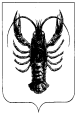 